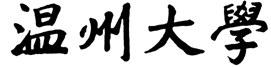 硕士研究生招生考试（初试）业务课考试大纲          考试科目：中外设计史          科目代码： 625   1.参考书目（所列参考书目仅供参考，非考试科目指定用书）《世界现代设计史》（第二版），王受之，中国青年出版社，2015年《中国工艺美术史》，田自秉编著，商务印书馆，20142.考试内容中国部分第一章 原始社会的工艺美术第二章 商代的工艺美术第三章 周代的工艺美术第四章 春秋战国的工艺美术第五章 秦汉的工艺美术第六章 六朝的工艺美术第七章 隋唐的工艺美术第八章 宋代的工艺美术第九章 元代的工艺美术第十章 明代的工艺美术第十一章 清代的工艺美术第十二章 近代的工艺美术第十三章 新中国的工艺美术外国部分第一章 现代设计概述第二章 工业革命前的设计第三章 现代设计的前奏：“工艺美术”与“新艺术”运动第四章 带装饰的现代设计：“装饰艺术”运动第五章 现代主义设计运动的萌起第六章 工业设计的兴起第七章 消费时代的设计第八章 后现代主义设计运动第九章 当代汽车设计第十章 各国设计简史（之一）第十一章 各国设计简史（之二）3、试卷结构及题型比例 试卷结构一般包括两类，分别是问答题、论述与写作题。4、卷面分值150分，考试时间3小时。